District Grants Approved for the 2021-22 Rotary YearAn additional grant was made to Porirua Rotary to commence the 1 Million Masks project to provide face coverings to schools and disadvantaged communities.   Photo: Rotary Club of Suva Peninsula Sunset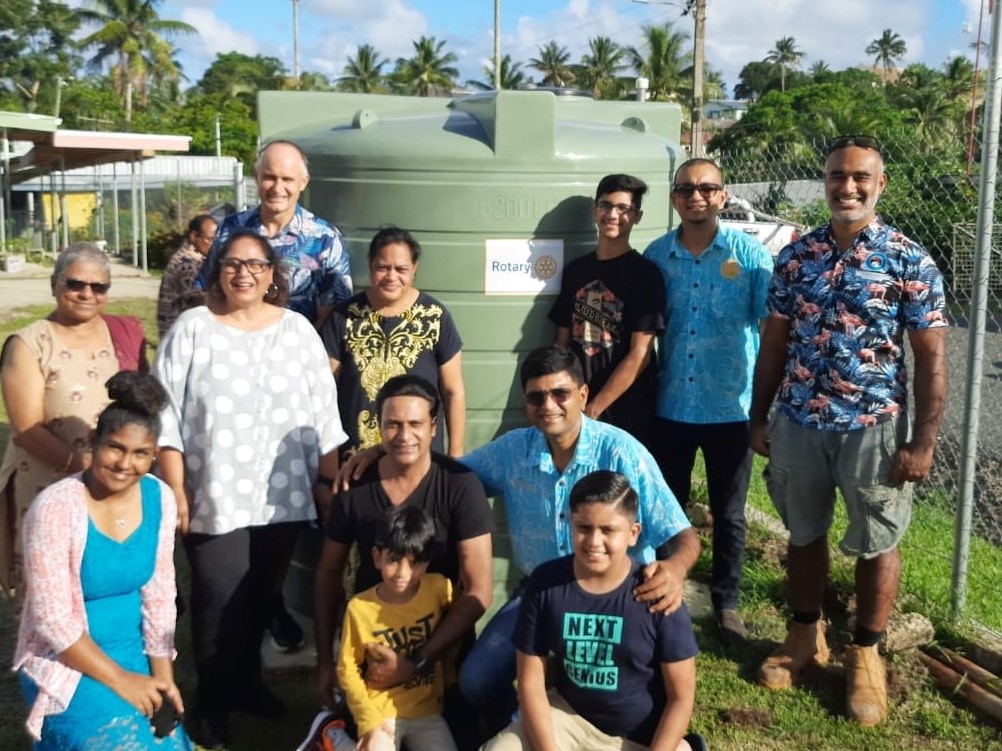 AwapuniRotarians working with a new Kiwi Club for children who are new to New Zealand and who in most cases are refugees.Hutt ValleyContribution to the cost of training for young leaders through the Rotary Youth Leadership Award (RYLA) programme implemented by Rotarians. KāpitiRotarians working with Rotarians in the Suva Rotary Club to provide clean drinking water for children through water tanks for the Fiji Gospel School for the Deaf.  LevinRotarians providing children with pyjamas and toothbrushes/ toothpaste along with hygiene skills for parents in low-socio-economic areas through the Skills4Living Horowhenua District programme.New Plymouth NorthRotarians in the classroom and on the Board implementing the Lexia Reading Education Program, a computer-based reading program, to improve literacy in a low-decile school.PlimmertonRotarians working with Awatea Kindergarten and Moira Gallagher Kindergarten to source and supplying clothing for children in early childhood education.PoriruaRotarians working with Ngāti Toa iwi and a landscaper to develop a tranquility garden for a relatively new hospice - Te Whare Ranui - servicing communities from Khandallah through to Pukerua Bay.Wellington SouthRotarians developing and implementing a literacy programme for children in South Wellington schools for whom English is a second language.